ПРОЕК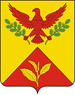 ПОСТАНОВЛЕНИЕАДМИНИСТРАЦИИ ШАУМЯНСКОГОСЕЛЬСКОГО ПОСЕЛЕНИЯ ТУАПСИНСКОГО РАЙОНАот ________________                                                                 № ___________с. ШаумянОб утверждении Правил представления лицом,поступающим на работу на должностьруководителя муниципального учреждения, а такжеруководителем муниципального учреждения, сведений о своихдоходах, об имуществе и обязательствах имущественногохарактера и о доходах, об имуществе и обязательствахимущественного характера своих супруга(супруги) и несовершеннолетних детейВ соответствии с частью четвертой статьи 275 Трудового кодекса Российской Федерации, со статьей 8 Федерального закона от 25 декабря 2008 года № 273-ФЗ «О противодействии коррупции», на основании Устава Шаумянского сельского поселения Туапсинского района п о с т а н о в л я ю:1. Утвердить Правила представления лицом, поступающим на работу на должность руководителя муниципального учреждения, а также руководителем муниципального учреждения сведений о своих доходах, об имуществе и обязательствах имущественного характера и о доходах, об имуществе и обязательствах имущественного характера своих супруга (супруги) и несовершеннолетних детей согласно приложению.2. Сведения о доходах, об имуществе и обязательствах имущественного характера руководителя муниципального учреждения, супруги (супруга) и несовершеннолетних детей названных лиц, представленные руководителем муниципального учреждения размещаются на официальном информационном сайте Администрации Шаумянского сельского поселения в сети Интернет и предоставляются средствам массовой информации для опубликования в связи с их запросами в установленные сроки.3. Специалисту администрации Шаумянского сельского поселения Туапсинского района (Деревягиной Л.А.) довести до сведения руководителей подведомственных администрации муниципальных учреждений требования настоящего постановления.4. Признать утратившим силу постановление администрации Шаумянского сельского поселения от 08 апреля 2013 г. № 31 «Об утверждении правил представления лицом, поступающим на работу на должность руководителя муниципального учреждения, а также руководителем муниципального учреждения сведений о своих доходах, об имуществе и обязательствах имущественного характера и о доходах, об имуществе и обязательствах имущественного характера своих супруга (супруги) и несовершеннолетних детей»5. Настоящее постановление подлежит обнародованию путем размещения на официальном сайте администрации Шаумянского сельского поселения Туапсинского района в телекоммуникационной сети «Интернет» шаумянское.рф. 6. Контроль за выполнением настоящего постановления оставляю                      за собой.7. Настоящее постановление вступает в силу со дня его обнародования.Глава Шаумянского сельского поселения Туапсинского района                                                                          А.А. КочканянПриложениеУТВЕРЖДЕНЫпостановлением администрации Шаумянского сельского поселенияТуапсинский районот _______________ №  ______ПРАВИЛАпредставления лицом, поступающим на работу на должностьруководителя муниципального учреждения, а такжеруководителем муниципального учреждения сведений о своих доходах, об имуществе и обязательствах имущественногохарактера и о доходах, об имуществе и обязательствах имущественного характера своих супруга (супруги) и несовершеннолетних детей1. Настоящие Правила устанавливают порядок представления лицом, поступающим на работу на должность руководителя муниципального учреждения, а также руководителем муниципального учреждения сведений о своих доходах, об имуществе и обязательствах имущественного характера и о доходах, об имуществе и обязательствах имущественного характера своих супруга (супруги) и несовершеннолетних детей (далее - сведения о доходах, об имуществе и обязательствах имущественного характера).2. Лицо, поступающее на должность руководителя муниципального учреждения, при поступлении на работу представляет сведения о своих доходах, полученных от всех источников (включая доходы по прежнему месту работы или месту замещения выборной должности, пенсии, пособия и иные выплаты) за календарный год, предшествующий году подачи документов для поступления на работу на должность руководителя муниципального учреждения, сведения об имуществе, принадлежащем ему на праве собственности, и о своих обязательствах имущественного характера по состоянию на 1-е число месяца, предшествующего месяцу подачи документов для поступления на работу на должность руководителя муниципального учреждения, а также сведения о доходах супруга (супруги) и несовершеннолетних детей, полученных от всех источников (включая заработную плату, пенсии, пособия и иные выплаты) за календарный год, предшествующий году подачи лицом документов для поступления на работу на должность руководителя муниципального учреждения, а также сведения об имуществе, принадлежащем им на праве собственности, и об их обязательствах имущественного характера по состоянию на 1-е число месяца, предшествующего месяцу подачи документов для поступления на работу на должность руководителя муниципального учреждения, по утвержденной Президентом Российской Федерации форме справки.3. Руководитель муниципального учреждения ежегодно, не позднее 30 апреля года, следующего за отчетным, представляет сведения о своих доходах, полученных за отчетный период (с 1 января по 31 декабря) от всех источников (включая заработную плату, пенсии, пособия и иные выплаты), сведения об имуществе, принадлежащем ему на праве собственности, и о своих обязательствах имущественного характера по состоянию на конец отчетного периода, а также сведения о доходах супруга (супруги) и несовершеннолетних детей, полученных за отчетный период (с 1 января по 31 декабря) от всех источников (включая заработную плату пенсии, пособия и иные выплаты), сведения об их имуществе, принадлежащем им на праве собственности, и об их обязательствах имущественного характера по состоянию на конец отчетного периода по утвержденной Президентом Российской Федерации форме справки.4. Сведения, предусмотренные пунктами 2 и 3 настоящих Правил, представляются в отдел по социальным, общим и организационно-правовым вопросам администрации Шаумянского сельского поселения Туапсинского района.5. В случае если руководитель муниципального учреждения обнаружил, что в представленных им сведениях о доходах, об имуществе и обязательствах имущественного характера не отражены или не полностью отражены какие-либо сведения либо имеются ошибки, он вправе представить уточненные сведения в течение одного месяца после окончания срока, указанного в пункте 3 настоящих Правил.6. В случае если лицо, поступающее на должность руководителя муниципального учреждения, обнаружило, что в представленных им сведениях о доходах, об имуществе и обязательствах имущественного характера не отражены или не полностью отражены какие-либо сведения либо имеются ошибки, оно вправе представить уточненные сведения в течение одного месяца со дня представления сведений в соответствии с пунктом 2 настоящих Правил.7. Сведения о доходах, об имуществе и обязательствах имущественного характера, представляемые в соответствии с настоящими Правилами лицом, поступающим на работу на должность руководителя муниципального учреждения, а также руководителем муниципального учреждения, являются сведениями конфиденциального характера, если федеральным законом они не отнесены к сведениям, составляющим государственную тайну.Эти сведения представляются главе Шаумянского сельского поселения Туапсинского района либо иным лицам, наделенным полномочиями назначать на должность и освобождать от должности руководителя муниципального учреждения.8. Сведения о доходах, об имуществе и обязательствах имущественного характера, представленные руководителем муниципального учреждения, размещаются в информационно-телекоммуникационной сети "Интернет" на официальном сайте администрации Шаумянского сельского поселения Туапсинского района, и предоставляются для опубликования общероссийским средствам массовой информации в соответствии с требованиями, утвержденными Министерством труда и социальной защиты Российской Федерации.9. Не выполнение данных Правил на стадии назначения на должность и заключения трудового договора может повлечь правомерный отказ в приеме на работу претендента на занятие должности. В последующем нарушение данных Правил может повлечь увольнение должностного лица. Увольнение за нарушение требований о предоставлении достоверной декларации об имуществе и доходах, а также о расходах производится в соответствии с п. 7.1. части 1 статьи 81 Трудового Кодекса РФ, с учетом требований Федерального закона от 03.12.2013 № 231-ФЗ «О внесении изменений в статьи 4 и 10 Федерального закона «Об особых экономических зонах в Российской Федерации»: «трудовой договор может быть расторгнут в случае непринятия работником мер по предотвращению или урегулированию конфликта интересов, стороной которого он является, непредставления или представления неполных или недостоверных сведений о своих доходах, расходах, об имуществе и обязательствах имущественного характера либо непредставления или представления заведомо неполных или недостоверных сведений о доходах, расходах, об имуществе и обязательствах.»Глава Шаумянского сельского поселения туапсинского района								А.А. Кочканян